Ćwiczenia z logopedii na dzień 26.03.2020 r.Grupa 1-3Temat Ćwiczenia z głoską ,,r’’Postaraj się przeczytać głośno i wyraźnie wyrazy.Wykonaj poniższe polecenie. Zamiast zaznaczyć -policz głośno ile razy występuje słowo zegar.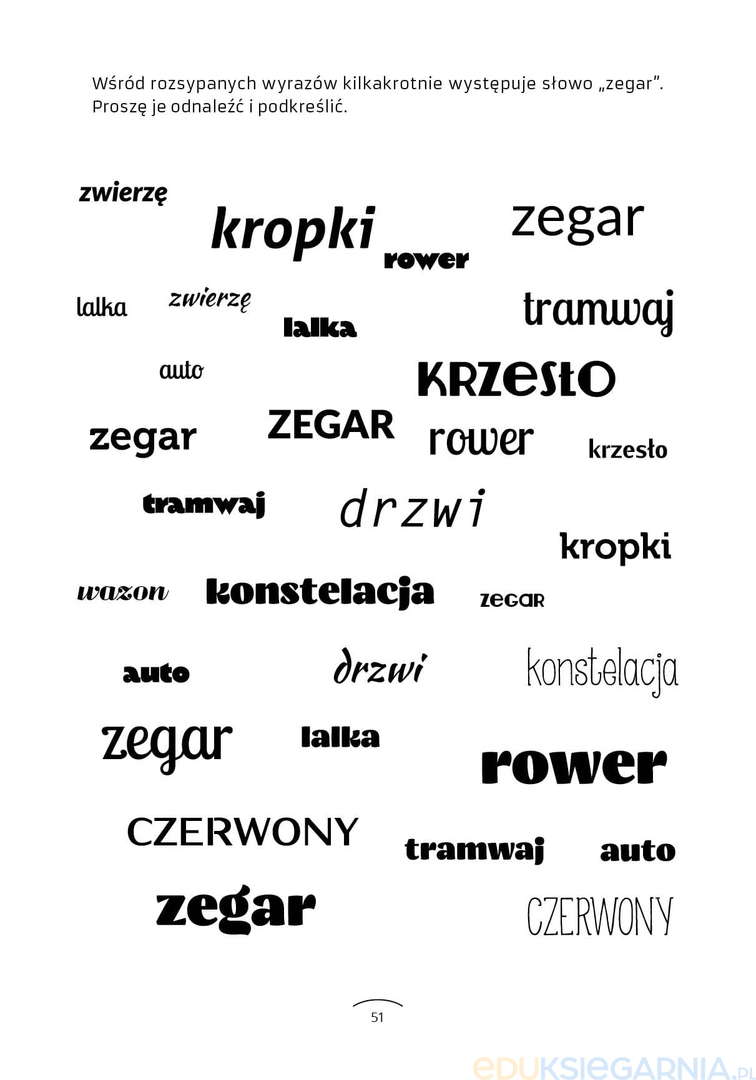 Grupa 4-5Temat Ćwiczenia z głoską ,,r’’Postaraj się przeczytać głośno i wyraźnie tekst.Wyszukaj i przeczytaj wyrazy z głoska ,,r’’Odpowiedz na pytania- Co rośnie w sadzie ?- co pachnie w starym domu cioci ?- opisz ilustrację zwracając uwagę na słowa zawierające głoskę ,,r’’.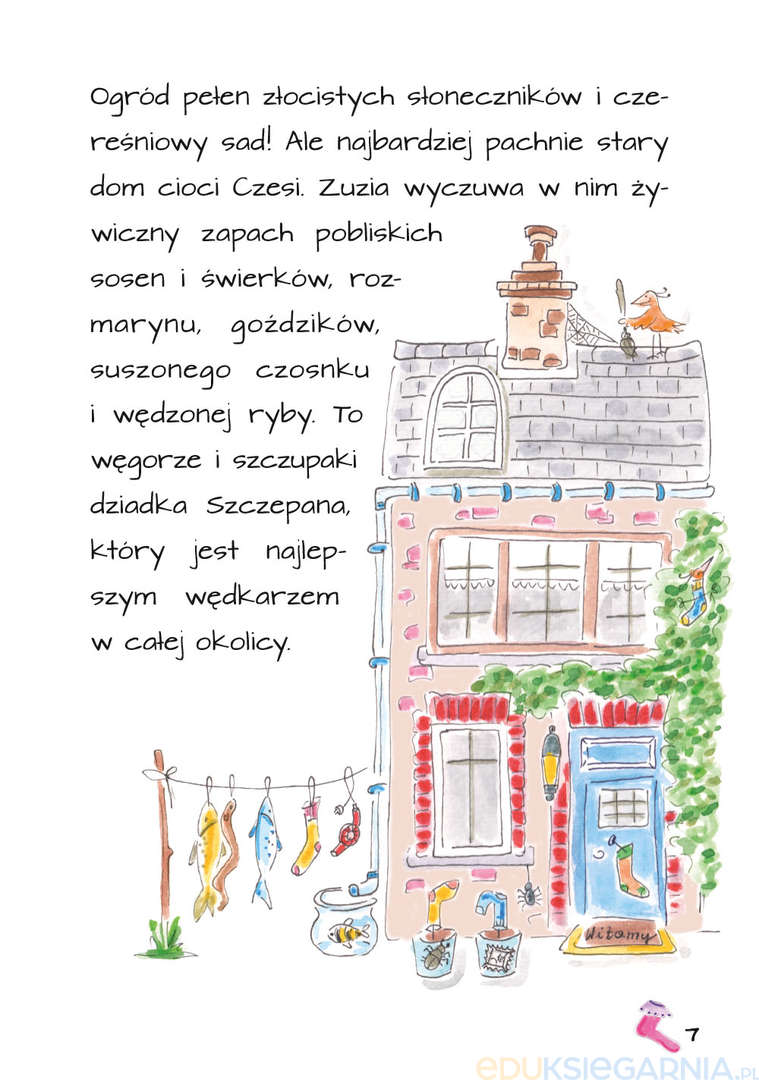 Grupa 6-8Temat : Ćwiczenia z głoskami : sz ,ż, cz, dż.1.Czytaj głośno i wyraźnie poniższy tekst zwracając uwagę na prawidłową artykulację głosek.- nowa szczotka- dobry szczypiorek- mała jaszczurka- ogromna leszczyna- drobny deszcz- wielka pszczoła- biała porzeczka- nowy odkurzacz- mała łyżeczka- malutki żuczek- płytka rzeczka- ładne kaczuszki- dżuma w dżungli- dżudoka dżentelmen- dżokejka dżokeja- czerwone porzeczki- szczupły Szczepan- paszcza szczupaka- Dżokeje jeżdżą na koniach.- Wnuczka kupiła drożdże do pieczenia drożdżówek.- Szczeniak szczeka na jaszczurkę.- Szczupły Szczepan marszczy czoło.- W gąszczu brzęczały trzy pszczoły i cztery chrabąszcze.- Mareczek dżentelmen czeka na podwieczorek.